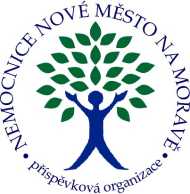 Nemocnice Nové Město na Moravě,příspěvková organizace592 31 Nové Město na Moravě, Žďárská 610Tel.: XXXX, fax: XXXXe-mail: XXXXAbbott Rapid Diagnostics, s.r.oEvropská 2591/33D160 00 Praha 6Naše značka107/2024 OKLT baktVyřizuje / linkaXXXXXXXXNové Město na Moravě26.4.2024Věc: ObjednávkaAF62FK10A Panbio™ COVID-19/Flu A&B 50 bal.Panbio Covid-19 Ag XXXX,-Cena: 52 500,- + DPHOKLT - bakteriologieXXXXNemocnice Nové Město na Moravě, příspěvková organizaceNemocnice Nové Město na Moravě, příspěvková organizaceIČO: 00842001 DIČ: CZ00842001, bankovní spojení: XXXX